                                                                  В-11. Выбери ряд формул, в котором все вещества – кислоты  А. HCl, CaCl2, H2SO4                                          Б. HCl,  CuO, HNO3        B. HNO3, H2SO4, H3PO4                                                                                                                              2. Число формул кислот в следующем списке  H2CO3, KOH, H2SO4, NaNO3, HNO3, CaCO3                                А.2              Б. 3       В. 4                                                                                                                                                                  3. Среди предложенных молекул веществ найдите кислородсодержащую двухосновную кислоту                                                      А. KOH     Б. H2S      B. H2SO4                                                                                                                                                      4.С какими из перечисленных веществ взаимодействует соляная кислота : KOH, NaNO3,  Na2CO3, H2S, CaO, Ag, Mg                                                                 В-21. Выбери ряд формул, в котором все вещества – кислоты  А. HCl, CaSO4, H2СO3                                         Б. HNO3, H2SO4, HClO4                    В. HCl,  CuO, HNO3                                                                                                                2. Число формул кислот в следующем списке  H2CO3, KOH, H2SO4, NaNO3, HNO3, CaCO3                                   A. 3            Б.2                  В. 4                                                                                                                                                            3. Среди предложенных молекул веществ найдите кислородсодержащую двухосновную кислоту                                                      А. KOH     Б. H2S      B. H2SO4                                                                                                                                                      4.С какими из перечисленных веществ взаимодействует соляная кислота : NaOH, Na2SO3,  CaSO4, H2CO3, K2O, Cu, Zn                                                                  В-11. Выбери ряд формул, в котором все вещества – кислоты  А. HCl, CaCl2, H2SO4                                                             Б. HCl,  CuO, HNO3        B. HNO3, H2SO4, H3PO4                                                                                                                      2. Число формул кислот в следующем списке  H2CO3, KOH, H2SO4, NaNO3, HNO3, CaCO3                                А.2              Б. 3       В. 4                                                                                                                                                                                3. Среди предложенных молекул веществ найдите кислородсодержащую двухосновную кислоту                                                      А. KOH     Б. H2S      B. H2SO4                                                                                                                                                      4.С какими из перечисленных веществ взаимодействует соляная кислота : KOH, NaNO3,  Na2CO3, H2S, CaO, Ag, Mg                                                                 В-21. Выбери ряд формул, в котором все вещества – кислоты  А. HCl, CaSO4, H2СO3                                         Б. HNO3, H2SO4, HClO4                    В. HCl,  CuO, HNO3                                                                                                        2. Число формул кислот в следующем списке  H2CO3, KOH, H2SO4, NaNO3, HNO3, CaCO3                                   A. 3            Б.2                  В. 4                                                                                                                                                     3. Среди предложенных молекул веществ найдите кислородсодержащую двухосновную кислоту                                                      А. KOH     Б. H2S      B. H2SO4                                                                                                                                                      4.С какими из перечисленных веществ взаимодействует соляная кислота : NaOH, Na2SO3,  CaSO4, H2CO3, K2O, Cu, Zn                                                                  В-11. Выбери ряд формул, в котором все вещества – кислоты  А. HCl, CaCl2, H2SO4                                         Б. HCl,  CuO, HNO3        B. HNO3, H2SO4, H3PO4                                                                                                              2. Число формул кислот в следующем списке  H2CO3, KOH, H2SO4, NaNO3, HNO3, CaCO3                                А.2              Б. 3       В. 4                                                                                                                                                                 3. Среди предложенных молекул веществ найдите кислородсодержащую двухосновную кислоту                                                      А. KOH     Б. H2S      B. H2SO4                                                                                                                                                      4.С какими из перечисленных веществ взаимодействует соляная кислота : KOH, NaNO3,  Na2CO3, H2S, CaO, Ag, Mg                                                               В-21. Выбери ряд формул, в котором все вещества – кислоты  А. HCl, CaSO4, H2СO3                                         Б. HNO3, H2SO4, HClO4                    В. HCl,  CuO, HNO3                                                                                                                     2. Число формул кислот в следующем списке  H2CO3, KOH, H2SO4, NaNO3, HNO3, CaCO3                                   A. 3            Б.2                  В. 4                                                                                                                                                                3. Среди предложенных молекул веществ найдите кислородсодержащую двухосновную кислоту                                                      А. KOH     Б. H2S      B. H2SO4                                                                                                                                                      4.С какими из перечисленных веществ взаимодействует соляная кислота : NaOH, Na2SO3,  CaSO4, H2CO3, K2O, Cu, Zn
Урок химии: "Химические свойства кислот", 8-й класс Рындина Н.М., учитель химииЦель: 1. Изучить химические свойства характерные для класса кислоты.
2. Познакомить учащихся с электрохимическим рядом напряжения металлов, показать принцип работы с ним.Задачи: 1. Закрепить и обобщить знания учащихся об особенностях класса неорганических веществ – кислот.
2. Познакомить учащихся с химическими свойствами кислот.
3. Показать использование на уроках химии электрохимического ряда напряжения металлов и таблицы растворимости.
4. Продолжить формирование умений работать с лабораторным оборудованием и реактивами, делать обобщения, использовать учебную литературу.
5. Продолжить формирование умений работать в группах.
6. Продолжить формирование научного мировоззрения.Метод обучения: словесный и сопутствующие ему практический и наглядный.Тип урока: изучение нового материала.Оборудование: ящички для проведения лабораторных опытов, пробирки, штативы для пробирок, спиртовки, стеклянные палочки, спички, держатели, химические стаканы, предметные стекла, древесина, ткань.Реактивы: H2SO4( раствор и концентрированная), сахароза, лакмус, метиловый оранжевый, фенолфталеин, H2O, Zn, Al, Cu, CuO, NaOH, CuSO4, BaCl2.План: Организационный момент.Актуализация пройденного материалаИзучение нового материала.Физические свойства кислот.Химические свойства кислот.
2.1. Демонстрационные опыты.
2.2. Практическая работа.Обобщение и выводы.Закрепление.Домашнее задание.Ход урока.Организационный момент.На прошлом уроке вы начали изучать тему «Кислоты», а точнее поговорили о составе и строении данного касса веществ. Безусловно слово «кислота» впервые вы услышали не на прошлом уроке. Я уверена, что это слово вам знакомо достаточно давно, вы знаете и любите аскорбиновую кислоту, вам известна лимонная кислота, придающая кислый вкус лимону, вы знаете о кислотах, используемых в аккумуляторах и много-много других кислот.А на прошлом уроке вы узнали о строении и составе молекул кислот.Давайте повторим то, что вы узнали : Дайте определение классу кислот.Исходя из определения выведите общую формулу кислот. (показать формулу на опорном сигнале).Кислот достаточно много, а можно ли их классифицировать.Какие вы знаете классификации.На какие группы делятся кислоты по составу ( приведите примеры).На какие группы делятся кислоты по оснoвности (приведите примеры).Существует ли общий принцип составления названий кислот или у каждой кислоты свое индивидуальное название.(Далее работа с карточками, на которых записаны формулы кислот). Я вижу, что состав и строение кислот вы усвоили достаточно хорошо, но наука химия изучает свойства веществ, а точнее химические свойства. Изучением химических свойств кислот мы и займемся сегодня на уроке.Запишите в тетради тему сегодняшнего урока «Химические свойства кислот».1. Но прежде чем говорить о химических свойствах кислот, нам необходимо несколько слов сказать и о физических свойствах.На демонстрационном столе представлены примеры кислот, вы видите, что по агрегатному состоянию все они жидкости. Однако есть одно исключение, кремниевая кислота по агрегатному состоянию напоминает желе. Цвет кислот – все кислоты бесцветные вещества.Запах – большинство кислот не обладают запахом однако у некоторых представителей, запах резкий неприятный.Вкус – вкус кислот заключается в названии всего класса «кислоты – кислые», вспомните вкус лимона, аскорбиновой кислоты.Запись в тетради: Физические свойства:а) жидкости (кроме кремниевой кислоты),
б) без цвета,
в) без запаха,
г) кислые на вкус.Ну а теперь, наше внимание направлено на химические свойства.Запись в тетради: Химические свойства.«Кислоты – едкие вещества, вызывающие сильнейшие ожоги, разрушают органические вещества» - данное высказывание можно часто услышать о кислотах. Так ли это?2.1. Демонстрационные опыты:С сахарной пудрой.Разрушение ткани.Я думаю, мы убедились, что кислоты действительно разрушают органические вещества.Запись в тетради:Кислоты разрушают органические вещества.2.2. А как ведут себя кислоты с неорганическими веществами? Чтобы ответить на этот вопрос, вам всем предстоит на некоторое время стать исследователями.Необходимо точно по инструкции провести эксперимент, записать в тетради уравнения реакций, ответить на предложенные вопросы. Выполняем опыты. К концу урока мы составим подробное описание химических свойств кислот, у каждого ученика оно должно быть в тетради.Работу каждого члена группы оценивает инструктор на оценочном листе, затем с учетом этих оценок и работы на уроке каждый получит итоговую оценку в журнал1: Изменение окраски индикаторов при действии растворов кислот.                                                                2: Взаимодействие кислот с металлами.                                                                                                                    3: Взаимодействие кислот с основными оксидами.                                                                                                     4 группа: Взаимодействие кислот с растворимыми основаниями (щелочами).                                                        5: Взаимодействие кислот с нерастворимыми основаниями                                                                                                            6: Взаимодействие кислот с солями.Самостоятельная работа учащихся в группах по инструкциям3. Обсуждение результатов с записью уравнений реакций на доске.Запись на доске ив тетради:2. Действие индикаторов. 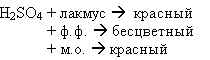 3. Взаимодействие с металлами ( до Н !)
Кроме 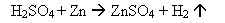 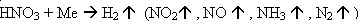 4. Взаимодействие с основными оксидами.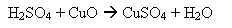 5. Взаимодействие с растворимыми основаниями (щелочами).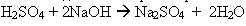 6. Взаимодействие с нерастворимыми основаниями.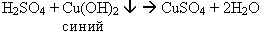 7. Взаимодействие с солями.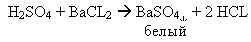 Таким образом, сегодня на уроке мы узнали, что кислоты взаимодействуют с металлами (до водорода), с основными оксидами, с основаниями, с солями, кроме того кислоты изменяют окраску индикаторов и разрушают органические вещества.V. Закрепление (тест). Самопроверка.VI. Домашнее задание.п.32, упр.6,7 стр.104                                                 Инструктивная карточкаОпыт №1      Действие кислот на растворы индикаторов.В три пробирки налить раствор серной кислоты – H2SO4 1-ю пробирку добавить 2 – 3 капли лакмуса;2 –ю пробирку добавить 2 – 3 капли метилового оранжевого;3-ю пробирку добавить 2 – 3 капли фенолфталеина.                                                                                                                                                                               Что наблюдаете?     Какой индикатор не изменяет своей окраски в присутствии раствора кислоты?                                     Опыт №2    Взаимодействие кислот с металлами.В 1-ю пробирку поместите несколько гранул цинка - Zn;
Во 2-ю пробирку поместите несколько гранул алюминия - Al;
В 3-ю пробирку поместите несколько гранул меди - Cu.
В каждую пробирку прилейте по 2 – 3 мл серной кислоты - H2SO4Что наблюдаете?     Во всех ли пробирках происходят химические реакции?                                                           Напишите уравнения тех химических реакций, которые происходят.  Назовите полученные вещества. Определите тип химических реакций.Опыт №3.    Взаимодействие кислот с основными оксидами.В пробирку поместите несколько гранул оксида меди - CuO.
Затем прилейте 2 – 3 мл серной кислоты - H2SO4Что наблюдаете?   Закрепите пробирку в держателе и нагрейте. Нагревание ведите очень осторожно.Что наблюдаете?  По какому признаку определили, что происходит химическая реакция?                                                                                                                                   Напишите уравнение химической реакции. Назовите полученные вещества. Определите тип химической реакции.       Опыт №4. Взаимодействие кислот с растворимыми основаниями – щелочами.В пробирку налейте 1 мл раствора гидроксида натрия - NaOH, добавьте 2 – 3 капли фенолфталеина.Что наблюдаете?  Постепенно по каплям добавьте серную кислоту - H2SO4.  Пробирку слегка встряхните.    Что наблюдаете?  Напишите уравнение химической реакции.    Назовите полученные вещества.   Определите тип химической реакции.Опыт №5.       Взаимодействие кислот с нерастворимыми основаниями.В пробирку налейте 1 – 2 мл гидроксида натрия - NaOH , добавьте 1 – 2 мл сульфата меди – CuSO4 .Что наблюдаете?К полученному осадку прилейте 2 – 3 мл серной кислоты - - H2SO4.Все содержимое пробирки перемешайте стеклянной палочкой.  Что наблюдаете?Напишите уравнения химических реакций.   Назовите полученные вещества.Определите тип химической реакции.Опыт №6.       Взаимодействие кислот с растворами солей.1) В пробирку налейте 1 – 2 мл хлорида бария – BaCl2, затем добавьте 1 – 2 мл серной кислоты - H2SO4.Что наблюдаете?7. Напишите уравнение химической реакции.
8. Назовите полученные вещества.
9. Определите тип химической реакции.2) В пробирку с карбонатом кальция + раствор соляной кислоты.Что наблюдаете?   . Напишите уравнение химической реакции.
 Назовите полученные вещества.Приложение09.01.2013Урок 8 класс Тема: "Химические свойства кислот"HIHClHNO3H2OH2SO4H3PO4H2SH2CO3HBrHIP2O5K2OCaCl2H3PO4Al2S3SO3KIH2S